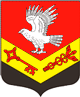 Муниципальное образование«ЗАНЕВСКОЕ   ГОРОДСКОЕ   ПОСЕЛЕНИЕ»Всеволожского муниципального района Ленинградской областиАДМИНИСТРАЦИЯПОСТАНОВЛЕНИЕ28.08.2020	№ 439д. ЗаневкаО внесении изменений в постановление администрации МО «Заневское городское поселение» от 08.10.2019 № 532В соответствии с частью 17 статьи 161 Жилищного кодекса Российской Федерации,  постановлением Правительства РФ от 21.12.2018 № 1616 
«Об утверждении Правил определения управляющей организации для управления многоквартирным домом, в отношении которого собственниками помещений в многоквартирном доме не выбран способ управления таким домом или выбранный способ управления не реализован, не определена управляющая организация, и о внесении изменений в некоторые акты Правительства Российской Федерации», уставом муниципального образования «Заневское городское поселение» Всеволожского муниципального района Ленинградской области, учитывая заявление 
ООО «Управляющая компания «Наш дом-Кудрово-Сити» на включение в перечень управляющих организаций для управления многоквартирным домом, в отношении которого собственниками помещений в многоквартирном доме не выбран способ управления таким домом или выбранный способ управления не реализован, не определена управляющая организация, администрация муниципального образования «Заневское городское поселение» Всеволожского муниципального района Ленинградской области ПОСТАНОВЛЯЕТ: Внести изменения в постановление администрации МО «Заневское городское поселение» от 08.10.2019 № 532 «Об утверждении Перечня организаций для управления многоквартирным домом на территории МО «Заневское городское поселение», в отношении которого  собственниками помещений в многоквартирном доме не выбран способ управления таким домом или выбранный способ управления не реализован, не определена управляющая  организация», дополнив Перечень организаций для управления многоквартирным домом на территории МО «Заневское городское поселение»,  в отношении которого  собственниками помещений в многоквартирном доме не выбран способ управления таким домом или выбранный способ управления не реализован, не определена управляющая организация пунктом 2 следующего содержания: «2. Общество с ограниченной ответственностью «Управляющая компания «Наш дом – Кудрово - Сити»  (лицензия на осуществление предпринимательской деятельности по управлению многоквартирными домами от 18.03.2016 № 321, выдана Комитетом государственного жилищного надзора и контроля Ленинградской области».2. Сектору ЖКХ и благоустройства администрации  разместить настоящее постановление в государственной информационной системе жилищно-коммунального хозяйства.3. Настоящее постановление вступает в силу после его подписания.4. Настоящее постановление подлежит опубликованию в газете «Заневский вестник» и размещению на официальном сайте муниципального образования.5. Контроль за исполнением настоящего постановления оставляю за собой.Глава  администрации                                                                           А.В.Гердий